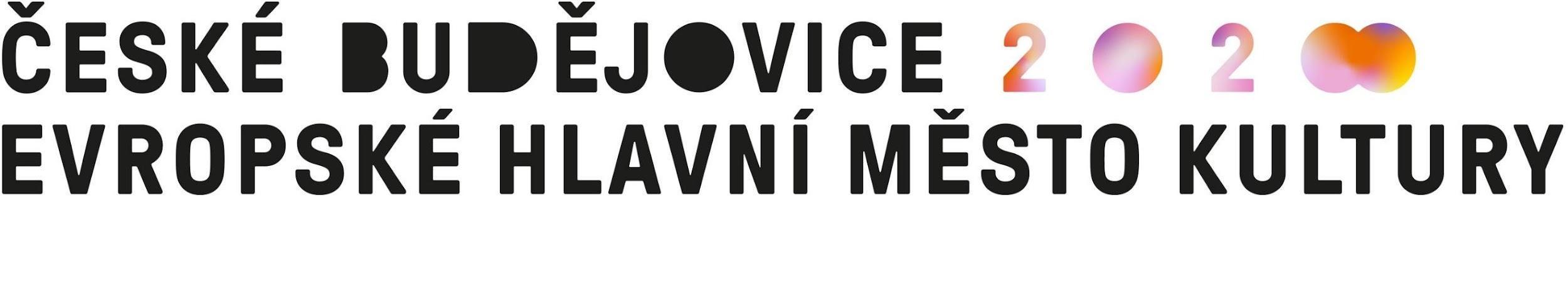 ODBĚRATEL: České Budějovice – Evropské hlavní město kultury 2028, z.ú.                         Nám. Přemysla Otakara II. 1/1                        370 01 České Budějovice                        IČ: 19311052	          DIČ: CZ19311052				DODAVATEL: 	Matěj VlašánekSochařská 334/3170 00 Praha 7IČO: 04445899					Platnost objednávky do: 	21.12.2023					Termín dodání:			21.12.2023Místo dodání:Forma úhrady: 		 	bankovním převodemPředmět objednávky:								prosinecKoordinace programového týmuRevize projektů s kurátory a koordinátory projektů 2024 - 2025Plán implementace projektů pro rok 2024Cena 380 Kč/hod. Fakturace dle odpracovaných hodin. Celková cena uvedené na objednávce je maximální.Cena celkem:									65 000,- CZKDatum vystavení objednávky: 27. 11. 2023Vystavil: Eva FichtnerováPřijetí objednávky dodavatelem dne 1. 12. 2023………………………………………………………………………								podpis dodavatele